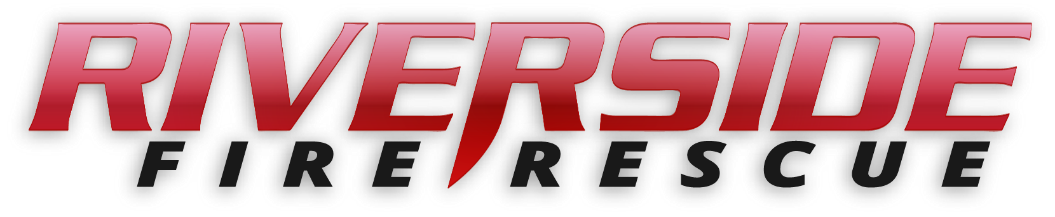 Pierce County Fire Protection District No. 14Commissioners Meeting April 12, 2021In Attendance:  Chief Kira Thirkield, Commissioner John Campbell, Commissioner Jerry Sandberg, Commissioner Peter Allison and Secretary Pat Shandrow.Meeting was held online with Microsoft Teams web application.Commissioner Campbell opened the meeting with the pledge of allegiance at 6:30 p.m. The minutes of the March 22, 2021 Regular Board Meeting were approved as presented.Citizen Comments:  None.Vouchers:  Voucher list was reviewed, approved and attached.The Regular Meeting recessed for a Board of Volunteer Firefighters meeting at 6:43 pm.Regular meeting reconvened at 6:47 pmChief’s Report:  The Chief’s Report was presented reviewed and attached. Old Business:COVID-19:  Case numbers are again increasing.  Governor Inslee today announced we will go back to level two for three counties.  Pierce County is one of the three. Personnel - Michael Cramer Contract: The new service contract for Michael Cramer has been reviewed by Michael Cramer and reviewed by the Commissioners.  A motion was made to approved the contract as written.  Motion was approved unanimously.  Congratulations were verbally given to Captain Cramer on his promotion. New Business:  NoneGood of the Order: Wednesday night, while Keith Joseph was driving engine 74, a car came across the vehicle lane line and bumped into the passenger side of engine 74.  The siren on the engine was damaged.  The driver of the other vehicle stated he was not injured at the scene but later did seek medical attention.The Commissioners asked Chief Thirkield to look into having cameras 	   installed on our vehicles which could protect our drivers and Fire Department as to who is at fault when involved in an accident. Our Department responded to a fatality accident at Pioneer and Waller Road which involved a rollover by a semi truck, which was loaded with flatten wrecked cars, which then involved more semi trucks.  Mutual aid was received from Browns Point, East Pierce and the Pierce County Special Operations Team was called.  Genes Towing was also called and responded with two large rescue tow truck which have cranes. East Pierce was Battalion Chief, Captain Dubay was Operations Command and Chief Thirkield was on the engine.  Our department was on the scene for six hours. The emergency light cable has been repaired.  Chief Thirkield will be on vacation from April 14 through April 21. Commissioner Campbell commented it is good to have the new command vehicle and excited to see the graphics.With no further business to come before the Board, the meeting adjourned at 7:28 p.m. ____________________________John Campbell, Commissioner____________________________ Gerald Sandberg, Commissioner			ATTEST:____________________________		________________________Peter Allison, Commissioner			Pat Shandrow, District Secretary